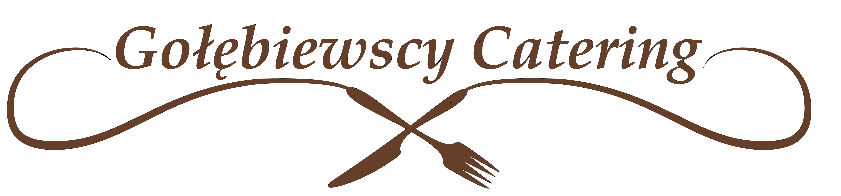 25.03.2024poniedziałekZupa brokułowa 250 ml, 180 kcal Klopsiki wieprzowe w sosie własnym 100gKasza pęczak 200gSurówka colesław 100g380 kcalWoda 200 ml1,3,7,9,1001.04.2024poniedziałekDZIEŃ WOLNY26.03.2024WtorekZupa z soczewicy 250ml, 200 kcalNuggetsy w płatkach kukurydzianych  100gZiemniaki puree  200gSurówka z marchewki  100g,420 kcalWoda 200 ml1,3,7,902.04.2024wtorekZupa kartoflanka 250 ml, 200 kcalZraz moskiewski sosie pieczarkowym 100gKasza pęczak 200gBuraczki tarte 100g380 kcal Woda 200ml 1,3,7,9,1027.03.2024środaZupa koperkowa z kluseczkami 250 ml, 180 kcalMakaron penne z sosem bolońskim i tartym serem  300g470 kcalWoda 200 ml1,3,7,903.04.2024środaZupa gulaszowa 250 ml, 190 kcalRyż gotowany zapiekany z jabłkiem prażonym i cynamonem 300g, 480 kcalWoda 200ml 1,3,7,928.03.2024czwartekZupa kalafiorowa 250 ml, 190 kcalPilaw z warzywami  100g Ryż biały gotowany  200gBuraczki tarte 100g390 kcalWoda 200 ml1,3,7,904.04.2024czwartekZupa rosół z makaronem 250 ml, 180 kcalPotrawka drobiowa w sosie pieczarkowo szpinakowym 100gZiemniaki gotowane 200g Marchewka z groszkiem na ciepło 100g400 kcal Woda 200 ml 1,3,7,929.03.2024piątekZupa barszcz biały 250 ml, 210 kcalRolada wieprzowa z jajkiem w sosie śmietanowym 100gZiemniaki puree  200gSurówka wiosenna 100g,410 kcalWoda 200 ml1,3,7,905.04.2024piątekZupa krem serowy z grzankami 250 ml, 170 kcalPaluszki rybne 100gZiemniaki puree 200gSurówka z kiszonej kapusty 100g480 kcalWoda 200 ml  1,3,4,7,9